JANUAR 2021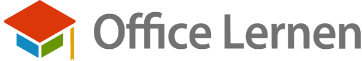 FEBRUAR 2021MÄRZ 2021APRIL 2021MAI 2021JUNI 2021JULI 2021AUGUST 2021SEPTEMBER 2021OKTOBER 2021NOVEMBER 2021DEZEMBER 2021KW 5301FRKW 5302SAKW 5303SOKW 104MOKW 105DIKW 106MIKW 107DOKW 108FRKW 109SAKW 110SOKW 211MOKW 212DIKW 213MIKW 214DOKW 215FRKW 216SAKW 217SOKW 318MOKW 319DIKW 320MIKW 321DOKW 322FRKW 323SAKW 324SOKW 425MOKW 426DIKW 427MIKW 428DOKW 429FRKW 430SAKW 431SOKW 501MOKW 502DIKW 503MIKW 504DOKW 505FRKW 506SAKW 507SOKW 608MOKW 609DIKW 610MIKW 611DOKW 612FRKW 613SAKW 614SOKW 715MOKW 716DIKW 717MIKW 718DOKW 719FRKW 720SAKW 721SOKW 822MOKW 823DIKW 824MIKW 825DOKW 826FRKW 827SAKW 828SOKW 901MOKW 902DIKW 903MIKW 904DOKW 905FRKW 906SAKW 907SOKW 1008MOKW 1009DIKW 1010MIKW 1011DOKW 1012FRKW 1013SAKW 1014SOKW 1115MOKW 1116DIKW 1117MIKW 1118DOKW 1119FRKW 1120SAKW 1121SOKW 1222MOKW 1223DIKW 1224MIKW 1225DOKW 1226FRKW 1227SAKW 1228SOKW 1329MOKW 1330DIKW 1331MIKW 1301DOKW 1302FRKW 1303SAKW 1304SOKW 1405MOKW 1406DIKW 1407MIKW 1408DOKW 1409FRKW 1410SAKW 1411SOKW 1512MOKW 1513DIKW 1514MIKW 1515DOKW 1516FRKW 1517SAKW 1518SOKW 1619MOKW 1620DIKW 1621MIKW 1622DOKW 1623FRKW 1624SAKW 1625SOKW 1726MOKW 1727DIKW 1728MIKW 1729DOKW 1730FRKW 1701SAKW 1702SOKW 1803MOKW 1804DIKW 1805MIKW 1806DOKW 1807FRKW 1808SAKW 1809SOKW 1910MOKW 1911DIKW 1912MIKW 1913DOKW 1914FRKW 1915SAKW 1916SOKW 2017MOKW 2018DIKW 2019MIKW 2020DOKW 2021FRKW 2022SAKW 2023SOKW 2124MOKW 2125DIKW 2126MIKW 2127DOKW 2128FRKW 2129SAKW 2130SO31MOKW 2201DIKW 2202MIKW 2203DOKW 2204FRKW 2205SAKW 2206SOKW 2307MOKW 2308DIKW 2309MIKW 2310DOKW 2311FRKW 2312SAKW 2313SOKW 2414MOKW 2415DIKW 2416MIKW 2417DOKW 2418FRKW 2419SAKW 2420SOKW 2521MOKW 2522DIKW 2523MIKW 2524DOKW 2525FRKW 2526SAKW 2527SOKW 2628MOKW 2629DIKW 2630MIKW 2601DOKW 2602FRKW 2603SAKW 2604SOKW 2705MOKW 2706DIKW 2707MIKW 2708DOKW 2709FRKW 2710SAKW 2711SOKW 2812MOKW 2813DIKW 2814MIKW 2815DOKW 2816FRKW 2817SAKW 2818SOKW 2919MOKW 2920DIKW 2921MIKW 2922DOKW 2923FRKW 2924SAKW 2925SOKW 3026MOKW 3027DIKW 3028MIKW 3029DOKW 3030FRKW 3031SA01SOKW 3102MOKW 3103DIKW 3104MIKW 3105DOKW 3106FRKW 3107SAKW 3108SOKW 3209MOKW 3210DIKW 3211MIKW 3212DOKW 3213FRKW 3214SAKW 3215SOKW 3316MOKW 3317DIKW 3318MIKW 3319DOKW 3320FRKW 3321SAKW 3322SOKW 3423MOKW 3424DIKW 3425MIKW 3426DOKW 3427FRKW 3428SAKW 3429SOKW 3530MOKW 3531DIKW 3501MIKW 3502DOKW 3503FRKW 3504SAKW 3505SOKW 3606MOKW 3607DIKW 3608MIKW 3609DOKW 3610FRKW 3611SAKW 3612SOKW 3713MOKW 3714DIKW 3715MIKW 3716DOKW 3717FRKW 3718SAKW 3719SOKW 3820MOKW 3821DIKW 3822MIKW 3823DOKW 3824FRKW 3825SAKW 3826SOKW 3927MOKW 3928DIKW 3929MIKW 3930DOKW 3901FRKW 3902SAKW 3903SOKW 4004MOKW 4005DIKW 4006MIKW 4007DOKW 4008FRKW 4009SAKW 4010SOKW 4111MOKW 4112DIKW 4113MIKW 4114DOKW 4115FRKW 4116SAKW 4117SOKW 4218MOKW 4219DIKW 4220MIKW 4221DOKW 4222FRKW 4223SAKW 4224SOKW 4325MOKW 4326DIKW 4327MIKW 4328DOKW 4329FRKW 4330SAKW 4331SOKW 4401MOKW 4402DIKW 4403MIKW 4404DOKW 4405FRKW 4406SAKW 4407SOKW 4508MOKW 4509DIKW 4510MIKW 4511DOKW 4512FRKW 4513SAKW 4514SOKW 4615MOKW 4616DIKW 4617MIKW 4618DOKW 4619FRKW 4620SAKW 4621SOKW 4722MOKW 4723DIKW 4724MIKW 4725DOKW 4726FRKW 4727SAKW 4728SOKW 4829MOKW 4830DIKW 4801MIKW 4802DOKW 4803FRKW 4804SAKW 4805SOKW 4906MOKW 4907DIKW 4908MIKW 4909DOKW 4910FRKW 4911SAKW 4912SOKW 5013MOKW 5014DIKW 5015MIKW 5016DOKW 5017FRKW 5018SAKW 5019SOKW 5120MOKW 5121DIKW 5122MIKW 5123DOKW 5124FRKW 5125SAKW 5126SOKW 5227MOKW 5228DIKW 5229MIKW 5230DOKW 5231FR